 Título: 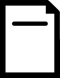 (  ) Com foto      (   ) Sem foto Menção: (  ) Direta      (   ) Indireta Título: (  ) Com foto      (   ) Sem foto Menção: (  ) Direta      (   ) Indireta Publicação: 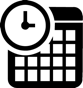  Data e Hora: 18/08/2021 - 08h53 Clipagem: 19/08/2021 Publicação:  Data e Hora: 18/08/2021 - 08h53 Clipagem: 19/08/2021 Veículo: Rota Jurídica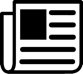  Editoria:  Autoria:  Página:  Link: https://www.rotajuridica.com.br/seccional-goiana-e-uma-das-23-que-apoiam-candidatura-de-simonetti-a-presidencia-do-cf-da-oab/ Veículo: Rota Jurídica Editoria:  Autoria:  Página:  Link: https://www.rotajuridica.com.br/seccional-goiana-e-uma-das-23-que-apoiam-candidatura-de-simonetti-a-presidencia-do-cf-da-oab/ Alcance do Veículo: 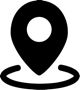  Local de Publicação:  Públicos Afetados:  Alcance do Veículo:  Local de Publicação:  Públicos Afetados:  Natureza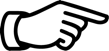 (  ) Provocada(   ) Espontânea Enfoque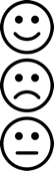 (  ) Positivo(   ) Negativo(   ) Neutro Enfoque(  ) Positivo(   ) Negativo(   ) Neutro Gêneros Textuais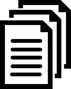 (   ) Notícia(  ) Reportagem(   ) Artigo(   ) Nota(   ) Edital(   ) Outros Ferramentas Multimídias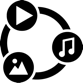 (  ) Imagens(   ) Som(   ) Vídeo(   ) Animação(   ) Hipertexto Campus  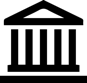 (  ) Manaus (   ) Parintins(   ) Coari(   ) Itacoatiara(   ) Humaitá(   ) Benjamim Constant	 Campus  (  ) Manaus (   ) Parintins(   ) Coari(   ) Itacoatiara(   ) Humaitá(   ) Benjamim Constant	 Modalidade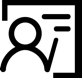 (  ) Ensino(   ) Pesquisa(  ) Extensão(   ) Inovação (   ) Internacionalização(   ) Administração Superior(   ) Evento Texto completo: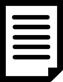 Seccional goiana é uma das 23 que apoiam candidatura de Simonetti à presidência do CF da OAB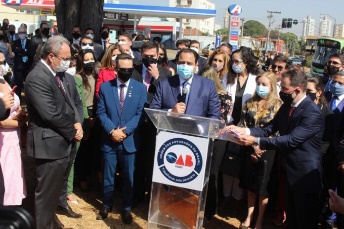 Simonetti durante desagravo público em Goiânia em favor de advogado agredido por policiais militaresPublicidadeMarília Costa e SilvaA Ordem dos Advogados do Brasil – Seção Goiás é uma das 23 seccionais do País a apoiar a candidatura do amazonense José Alberto Simonetti, de 43 anos, à presidência do Conselho Federal da OAB, em substituição a Felipe Santa Cruz. Como o Estatuto da Advocacia exige o mínimo de seis apoios para o registro da candidatura, não resta aval suficiente para o registro de outra candidatura, o que garante que o criminalista encabeçará chapa única para o CFOAB, que tem eleição no dia 31 de janeiro do ano que vem.O presidente da OAB-GO de Goiás, Lúcio Flávio de Paiva, afirma que o apoio dos goianos se deve porque Simonetti é o candidato que tem mais proximidade e identidade com as demandas de Goiás. Recentemente, o amazonense, que integra a atual diretoria do Conselho Federal da Ordem como secretário-geral, esteve em Goiás para um desagravo público em favor do advogado Orcélio Ferreira Silvério Júnior. Ele foi agredido e preso por policiais do Grupamento de Intervenção Rápida Ostensiva (GIRO).Na vinda ao Estado, Simonetti, que é responsável pela coordenação do Exame da OAB, também é quem encaminha demandas relacionadas a prerrogativas da advocacia, destacou a necessidade de haver união na classe. Ele afirmou que todas os advogados do país e a OAB devem ser “escudo e defesa para que as prerrogativas sejam respeitadas” e que cabe à OAB “combater o arbítrio e defender a cidadania e os calores democráticos”.Para Simonetti, o fortalecimento e o respeito integral à advocacia brasileira, bem como a valorização de seus membros, constituem as metas fundantes – e, permanentemente, inegociáveis – para a Ordem dos Advogados do Brasil. “Não descansaremos um dia sequer enquanto houver, em nosso País, qualquer forma de violação perpetrada contra nossa classe”, afirmou.BiografiaSe eleito, Simonetti será o segundo amazonense a ocupar a vaga na OAB nacional. O primeiro representante do Estado, eleito em 1° de abril de 1981, foi Bernardo Cabral.Natural de Manaus, Simonetti, que é casado e pai de dois filhos, é registrado na seccional da OAB no Amazonas com o número 3.725. Recebeu a carteira de advogado em 21 de março de 2001. Pós-graduado em Direito Penal e em processo penal pela Universidade Federal do Amazonas (Ufam), atua, principalmente, na Justiça Federal e nos tribunais superiores. É sócio do Simonetti & Paiva Advogados, fundado em 1974 e o segundo escritório a obter registro junto à OAB-AM.Comentários: (  ) Positivos  (   ) Negativos  (   ) Neutros Texto completo:Seccional goiana é uma das 23 que apoiam candidatura de Simonetti à presidência do CF da OABSimonetti durante desagravo público em Goiânia em favor de advogado agredido por policiais militaresPublicidadeMarília Costa e SilvaA Ordem dos Advogados do Brasil – Seção Goiás é uma das 23 seccionais do País a apoiar a candidatura do amazonense José Alberto Simonetti, de 43 anos, à presidência do Conselho Federal da OAB, em substituição a Felipe Santa Cruz. Como o Estatuto da Advocacia exige o mínimo de seis apoios para o registro da candidatura, não resta aval suficiente para o registro de outra candidatura, o que garante que o criminalista encabeçará chapa única para o CFOAB, que tem eleição no dia 31 de janeiro do ano que vem.O presidente da OAB-GO de Goiás, Lúcio Flávio de Paiva, afirma que o apoio dos goianos se deve porque Simonetti é o candidato que tem mais proximidade e identidade com as demandas de Goiás. Recentemente, o amazonense, que integra a atual diretoria do Conselho Federal da Ordem como secretário-geral, esteve em Goiás para um desagravo público em favor do advogado Orcélio Ferreira Silvério Júnior. Ele foi agredido e preso por policiais do Grupamento de Intervenção Rápida Ostensiva (GIRO).Na vinda ao Estado, Simonetti, que é responsável pela coordenação do Exame da OAB, também é quem encaminha demandas relacionadas a prerrogativas da advocacia, destacou a necessidade de haver união na classe. Ele afirmou que todas os advogados do país e a OAB devem ser “escudo e defesa para que as prerrogativas sejam respeitadas” e que cabe à OAB “combater o arbítrio e defender a cidadania e os calores democráticos”.Para Simonetti, o fortalecimento e o respeito integral à advocacia brasileira, bem como a valorização de seus membros, constituem as metas fundantes – e, permanentemente, inegociáveis – para a Ordem dos Advogados do Brasil. “Não descansaremos um dia sequer enquanto houver, em nosso País, qualquer forma de violação perpetrada contra nossa classe”, afirmou.BiografiaSe eleito, Simonetti será o segundo amazonense a ocupar a vaga na OAB nacional. O primeiro representante do Estado, eleito em 1° de abril de 1981, foi Bernardo Cabral.Natural de Manaus, Simonetti, que é casado e pai de dois filhos, é registrado na seccional da OAB no Amazonas com o número 3.725. Recebeu a carteira de advogado em 21 de março de 2001. Pós-graduado em Direito Penal e em processo penal pela Universidade Federal do Amazonas (Ufam), atua, principalmente, na Justiça Federal e nos tribunais superiores. É sócio do Simonetti & Paiva Advogados, fundado em 1974 e o segundo escritório a obter registro junto à OAB-AM.Comentários: (  ) Positivos  (   ) Negativos  (   ) Neutros Texto completo:Seccional goiana é uma das 23 que apoiam candidatura de Simonetti à presidência do CF da OABSimonetti durante desagravo público em Goiânia em favor de advogado agredido por policiais militaresPublicidadeMarília Costa e SilvaA Ordem dos Advogados do Brasil – Seção Goiás é uma das 23 seccionais do País a apoiar a candidatura do amazonense José Alberto Simonetti, de 43 anos, à presidência do Conselho Federal da OAB, em substituição a Felipe Santa Cruz. Como o Estatuto da Advocacia exige o mínimo de seis apoios para o registro da candidatura, não resta aval suficiente para o registro de outra candidatura, o que garante que o criminalista encabeçará chapa única para o CFOAB, que tem eleição no dia 31 de janeiro do ano que vem.O presidente da OAB-GO de Goiás, Lúcio Flávio de Paiva, afirma que o apoio dos goianos se deve porque Simonetti é o candidato que tem mais proximidade e identidade com as demandas de Goiás. Recentemente, o amazonense, que integra a atual diretoria do Conselho Federal da Ordem como secretário-geral, esteve em Goiás para um desagravo público em favor do advogado Orcélio Ferreira Silvério Júnior. Ele foi agredido e preso por policiais do Grupamento de Intervenção Rápida Ostensiva (GIRO).Na vinda ao Estado, Simonetti, que é responsável pela coordenação do Exame da OAB, também é quem encaminha demandas relacionadas a prerrogativas da advocacia, destacou a necessidade de haver união na classe. Ele afirmou que todas os advogados do país e a OAB devem ser “escudo e defesa para que as prerrogativas sejam respeitadas” e que cabe à OAB “combater o arbítrio e defender a cidadania e os calores democráticos”.Para Simonetti, o fortalecimento e o respeito integral à advocacia brasileira, bem como a valorização de seus membros, constituem as metas fundantes – e, permanentemente, inegociáveis – para a Ordem dos Advogados do Brasil. “Não descansaremos um dia sequer enquanto houver, em nosso País, qualquer forma de violação perpetrada contra nossa classe”, afirmou.BiografiaSe eleito, Simonetti será o segundo amazonense a ocupar a vaga na OAB nacional. O primeiro representante do Estado, eleito em 1° de abril de 1981, foi Bernardo Cabral.Natural de Manaus, Simonetti, que é casado e pai de dois filhos, é registrado na seccional da OAB no Amazonas com o número 3.725. Recebeu a carteira de advogado em 21 de março de 2001. Pós-graduado em Direito Penal e em processo penal pela Universidade Federal do Amazonas (Ufam), atua, principalmente, na Justiça Federal e nos tribunais superiores. É sócio do Simonetti & Paiva Advogados, fundado em 1974 e o segundo escritório a obter registro junto à OAB-AM.Comentários: (  ) Positivos  (   ) Negativos  (   ) Neutros Texto completo:Seccional goiana é uma das 23 que apoiam candidatura de Simonetti à presidência do CF da OABSimonetti durante desagravo público em Goiânia em favor de advogado agredido por policiais militaresPublicidadeMarília Costa e SilvaA Ordem dos Advogados do Brasil – Seção Goiás é uma das 23 seccionais do País a apoiar a candidatura do amazonense José Alberto Simonetti, de 43 anos, à presidência do Conselho Federal da OAB, em substituição a Felipe Santa Cruz. Como o Estatuto da Advocacia exige o mínimo de seis apoios para o registro da candidatura, não resta aval suficiente para o registro de outra candidatura, o que garante que o criminalista encabeçará chapa única para o CFOAB, que tem eleição no dia 31 de janeiro do ano que vem.O presidente da OAB-GO de Goiás, Lúcio Flávio de Paiva, afirma que o apoio dos goianos se deve porque Simonetti é o candidato que tem mais proximidade e identidade com as demandas de Goiás. Recentemente, o amazonense, que integra a atual diretoria do Conselho Federal da Ordem como secretário-geral, esteve em Goiás para um desagravo público em favor do advogado Orcélio Ferreira Silvério Júnior. Ele foi agredido e preso por policiais do Grupamento de Intervenção Rápida Ostensiva (GIRO).Na vinda ao Estado, Simonetti, que é responsável pela coordenação do Exame da OAB, também é quem encaminha demandas relacionadas a prerrogativas da advocacia, destacou a necessidade de haver união na classe. Ele afirmou que todas os advogados do país e a OAB devem ser “escudo e defesa para que as prerrogativas sejam respeitadas” e que cabe à OAB “combater o arbítrio e defender a cidadania e os calores democráticos”.Para Simonetti, o fortalecimento e o respeito integral à advocacia brasileira, bem como a valorização de seus membros, constituem as metas fundantes – e, permanentemente, inegociáveis – para a Ordem dos Advogados do Brasil. “Não descansaremos um dia sequer enquanto houver, em nosso País, qualquer forma de violação perpetrada contra nossa classe”, afirmou.BiografiaSe eleito, Simonetti será o segundo amazonense a ocupar a vaga na OAB nacional. O primeiro representante do Estado, eleito em 1° de abril de 1981, foi Bernardo Cabral.Natural de Manaus, Simonetti, que é casado e pai de dois filhos, é registrado na seccional da OAB no Amazonas com o número 3.725. Recebeu a carteira de advogado em 21 de março de 2001. Pós-graduado em Direito Penal e em processo penal pela Universidade Federal do Amazonas (Ufam), atua, principalmente, na Justiça Federal e nos tribunais superiores. É sócio do Simonetti & Paiva Advogados, fundado em 1974 e o segundo escritório a obter registro junto à OAB-AM.Comentários: (  ) Positivos  (   ) Negativos  (   ) Neutros Análise do Conteúdo: 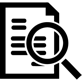  Análise do Conteúdo:  Análise do Conteúdo:  Análise do Conteúdo:  Título: (  ) Com foto      (   ) Sem foto Menção: (  ) Direta      (   ) Indireta Título: (  ) Com foto      (   ) Sem foto Menção: (  ) Direta      (   ) Indireta Publicação:  Data e Hora: 16/05/2021  Clipagem: 19/08/2021 Publicação:  Data e Hora: 16/05/2021  Clipagem: 19/08/2021 Veículo: Paraná Portal  Editoria:  Autoria:  Página:  Link: https://paranaportal.uol.com.br/coronavirus/covid-19-estudo-investiga-papel-dos-anticorpos-no-leite-materno/ Veículo: Paraná Portal  Editoria:  Autoria:  Página:  Link: https://paranaportal.uol.com.br/coronavirus/covid-19-estudo-investiga-papel-dos-anticorpos-no-leite-materno/ Alcance do Veículo:  Local de Publicação:  Públicos Afetados:  Alcance do Veículo:  Local de Publicação:  Públicos Afetados:  Natureza(  ) Provocada(   ) Espontânea Enfoque(  ) Positivo(   ) Negativo(   ) Neutro Enfoque(  ) Positivo(   ) Negativo(   ) Neutro Gêneros Textuais(   ) Notícia(  ) Reportagem(   ) Artigo(   ) Nota(   ) Edital(   ) Outros Ferramentas Multimídias(  ) Imagens(   ) Som(   ) Vídeo(   ) Animação(   ) Hipertexto Campus  (  ) Manaus (   ) Parintins(   ) Coari(   ) Itacoatiara(   ) Humaitá(   ) Benjamim Constant	 Campus  (  ) Manaus (   ) Parintins(   ) Coari(   ) Itacoatiara(   ) Humaitá(   ) Benjamim Constant	 Modalidade(  ) Ensino(   ) Pesquisa(  ) Extensão(   ) Inovação (   ) Internacionalização(   ) Administração Superior(   ) Evento Texto completo:Covid-19: estudo investiga papel dos anticorpos no leite materno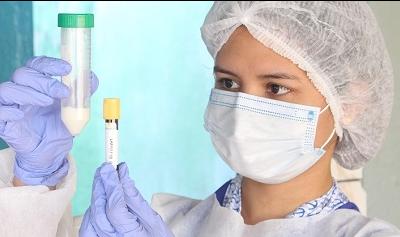 Eduardo Gomes (Fiocruz Amazônia)Em Manaus, a população estimada de gestantes é de 28,4 mil mulheres e de puérperas, 4,7 mil. Segundo dados do Vacinômetro Covid-19 Manaus, até o momento, somente 6.606 gestantes e 1.680 puérperas receberam a primeira dose da vacina. Coordenado por pesquisadores do Instituto Leônidas & Maria Deane (Fiocruz Amazônia) e da Universidade Federal do Amazonas (Ufam), um estudo está investigando a importância dos anticorpos anti-Sars-CoV-2, presentes no leite materno, na proteção do bebê contra Covid-19. As informações são da assessoria de comunicação da Fiocruz.A equipe do projeto PROTECTCoV-19 recruta grávidas, a partir da 28º semana de gestação, e puérperas, com idade maior ou igual a 18 anos, para participar do estudo, que pretende saber o papel dos anticorpos do leite materno na proteção contra Covid-19. Até o momento, 276 mulheres já foram inseridas no projeto. O recrutamento continuará acontecendo, até a equipe atingir a marca de 800 participantes.Leia também: Guaraqueçaba não registra novos casos de Covid-19 há 15 diasVoluntárias falam sobre a importância da pesquisa sobre anticorpos contra a covid-19 no leite maternoA química de alimentos, Lirna Souza, de 33 anos, resolveu participar do estudo logo que soube de sua realização, pois acredita que além de encontrar respostas para seus questionamentos, ajudará também nas descobertas científicas. “Quando vi as informações sobre o projeto, já pensei em mandar mensagem para me voluntariar e participar. Existe aquela curiosidade de sabermos se realmente a gente vai produzir os anticorpos após a vacinação e se vamos passar para o bebê através do leite. Além de ser uma curiosidade de mãe, participar desse estudo vai ser bom para a pesquisa, para a ciência e para outras pessoas que possuem esse mesmo questionamento”, relata.Atualmente, o projeto PROTECTCoV-19 procura voluntárias puérperas para participar da pesquisa. Para participar do estudo, as interessadas devem preencher o formulário online.Depois de preencher o formulário, a participante receberá visita domiciliar para conhecer todas as etapas da pesquisa, incluindo a coleta do leite e amostra sanguínea. A inclusão na pesquisa está vinculada à assinatura de Termo de Consentimento Livre e Esclarecido (TCLE).Para a Biomédica, Sabrina Maia, de 23 anos, que compõe a equipe do projeto, o contato com as grávidas e puérperas, durante as coletas, tem sido significativo. “Essa experiência tem sido de muito aprendizado. É muito significativo essa troca com as mulheres, especialmente por abordamos a importância da amamentação e da vacinação, para a proteção dos bebês”, destaca.Comentários: (  ) Positivos  (   ) Negativos  (   ) Neutros Texto completo:Covid-19: estudo investiga papel dos anticorpos no leite maternoEduardo Gomes (Fiocruz Amazônia)Em Manaus, a população estimada de gestantes é de 28,4 mil mulheres e de puérperas, 4,7 mil. Segundo dados do Vacinômetro Covid-19 Manaus, até o momento, somente 6.606 gestantes e 1.680 puérperas receberam a primeira dose da vacina. Coordenado por pesquisadores do Instituto Leônidas & Maria Deane (Fiocruz Amazônia) e da Universidade Federal do Amazonas (Ufam), um estudo está investigando a importância dos anticorpos anti-Sars-CoV-2, presentes no leite materno, na proteção do bebê contra Covid-19. As informações são da assessoria de comunicação da Fiocruz.A equipe do projeto PROTECTCoV-19 recruta grávidas, a partir da 28º semana de gestação, e puérperas, com idade maior ou igual a 18 anos, para participar do estudo, que pretende saber o papel dos anticorpos do leite materno na proteção contra Covid-19. Até o momento, 276 mulheres já foram inseridas no projeto. O recrutamento continuará acontecendo, até a equipe atingir a marca de 800 participantes.Leia também: Guaraqueçaba não registra novos casos de Covid-19 há 15 diasVoluntárias falam sobre a importância da pesquisa sobre anticorpos contra a covid-19 no leite maternoA química de alimentos, Lirna Souza, de 33 anos, resolveu participar do estudo logo que soube de sua realização, pois acredita que além de encontrar respostas para seus questionamentos, ajudará também nas descobertas científicas. “Quando vi as informações sobre o projeto, já pensei em mandar mensagem para me voluntariar e participar. Existe aquela curiosidade de sabermos se realmente a gente vai produzir os anticorpos após a vacinação e se vamos passar para o bebê através do leite. Além de ser uma curiosidade de mãe, participar desse estudo vai ser bom para a pesquisa, para a ciência e para outras pessoas que possuem esse mesmo questionamento”, relata.Atualmente, o projeto PROTECTCoV-19 procura voluntárias puérperas para participar da pesquisa. Para participar do estudo, as interessadas devem preencher o formulário online.Depois de preencher o formulário, a participante receberá visita domiciliar para conhecer todas as etapas da pesquisa, incluindo a coleta do leite e amostra sanguínea. A inclusão na pesquisa está vinculada à assinatura de Termo de Consentimento Livre e Esclarecido (TCLE).Para a Biomédica, Sabrina Maia, de 23 anos, que compõe a equipe do projeto, o contato com as grávidas e puérperas, durante as coletas, tem sido significativo. “Essa experiência tem sido de muito aprendizado. É muito significativo essa troca com as mulheres, especialmente por abordamos a importância da amamentação e da vacinação, para a proteção dos bebês”, destaca.Comentários: (  ) Positivos  (   ) Negativos  (   ) Neutros Texto completo:Covid-19: estudo investiga papel dos anticorpos no leite maternoEduardo Gomes (Fiocruz Amazônia)Em Manaus, a população estimada de gestantes é de 28,4 mil mulheres e de puérperas, 4,7 mil. Segundo dados do Vacinômetro Covid-19 Manaus, até o momento, somente 6.606 gestantes e 1.680 puérperas receberam a primeira dose da vacina. Coordenado por pesquisadores do Instituto Leônidas & Maria Deane (Fiocruz Amazônia) e da Universidade Federal do Amazonas (Ufam), um estudo está investigando a importância dos anticorpos anti-Sars-CoV-2, presentes no leite materno, na proteção do bebê contra Covid-19. As informações são da assessoria de comunicação da Fiocruz.A equipe do projeto PROTECTCoV-19 recruta grávidas, a partir da 28º semana de gestação, e puérperas, com idade maior ou igual a 18 anos, para participar do estudo, que pretende saber o papel dos anticorpos do leite materno na proteção contra Covid-19. Até o momento, 276 mulheres já foram inseridas no projeto. O recrutamento continuará acontecendo, até a equipe atingir a marca de 800 participantes.Leia também: Guaraqueçaba não registra novos casos de Covid-19 há 15 diasVoluntárias falam sobre a importância da pesquisa sobre anticorpos contra a covid-19 no leite maternoA química de alimentos, Lirna Souza, de 33 anos, resolveu participar do estudo logo que soube de sua realização, pois acredita que além de encontrar respostas para seus questionamentos, ajudará também nas descobertas científicas. “Quando vi as informações sobre o projeto, já pensei em mandar mensagem para me voluntariar e participar. Existe aquela curiosidade de sabermos se realmente a gente vai produzir os anticorpos após a vacinação e se vamos passar para o bebê através do leite. Além de ser uma curiosidade de mãe, participar desse estudo vai ser bom para a pesquisa, para a ciência e para outras pessoas que possuem esse mesmo questionamento”, relata.Atualmente, o projeto PROTECTCoV-19 procura voluntárias puérperas para participar da pesquisa. Para participar do estudo, as interessadas devem preencher o formulário online.Depois de preencher o formulário, a participante receberá visita domiciliar para conhecer todas as etapas da pesquisa, incluindo a coleta do leite e amostra sanguínea. A inclusão na pesquisa está vinculada à assinatura de Termo de Consentimento Livre e Esclarecido (TCLE).Para a Biomédica, Sabrina Maia, de 23 anos, que compõe a equipe do projeto, o contato com as grávidas e puérperas, durante as coletas, tem sido significativo. “Essa experiência tem sido de muito aprendizado. É muito significativo essa troca com as mulheres, especialmente por abordamos a importância da amamentação e da vacinação, para a proteção dos bebês”, destaca.Comentários: (  ) Positivos  (   ) Negativos  (   ) Neutros Texto completo:Covid-19: estudo investiga papel dos anticorpos no leite maternoEduardo Gomes (Fiocruz Amazônia)Em Manaus, a população estimada de gestantes é de 28,4 mil mulheres e de puérperas, 4,7 mil. Segundo dados do Vacinômetro Covid-19 Manaus, até o momento, somente 6.606 gestantes e 1.680 puérperas receberam a primeira dose da vacina. Coordenado por pesquisadores do Instituto Leônidas & Maria Deane (Fiocruz Amazônia) e da Universidade Federal do Amazonas (Ufam), um estudo está investigando a importância dos anticorpos anti-Sars-CoV-2, presentes no leite materno, na proteção do bebê contra Covid-19. As informações são da assessoria de comunicação da Fiocruz.A equipe do projeto PROTECTCoV-19 recruta grávidas, a partir da 28º semana de gestação, e puérperas, com idade maior ou igual a 18 anos, para participar do estudo, que pretende saber o papel dos anticorpos do leite materno na proteção contra Covid-19. Até o momento, 276 mulheres já foram inseridas no projeto. O recrutamento continuará acontecendo, até a equipe atingir a marca de 800 participantes.Leia também: Guaraqueçaba não registra novos casos de Covid-19 há 15 diasVoluntárias falam sobre a importância da pesquisa sobre anticorpos contra a covid-19 no leite maternoA química de alimentos, Lirna Souza, de 33 anos, resolveu participar do estudo logo que soube de sua realização, pois acredita que além de encontrar respostas para seus questionamentos, ajudará também nas descobertas científicas. “Quando vi as informações sobre o projeto, já pensei em mandar mensagem para me voluntariar e participar. Existe aquela curiosidade de sabermos se realmente a gente vai produzir os anticorpos após a vacinação e se vamos passar para o bebê através do leite. Além de ser uma curiosidade de mãe, participar desse estudo vai ser bom para a pesquisa, para a ciência e para outras pessoas que possuem esse mesmo questionamento”, relata.Atualmente, o projeto PROTECTCoV-19 procura voluntárias puérperas para participar da pesquisa. Para participar do estudo, as interessadas devem preencher o formulário online.Depois de preencher o formulário, a participante receberá visita domiciliar para conhecer todas as etapas da pesquisa, incluindo a coleta do leite e amostra sanguínea. A inclusão na pesquisa está vinculada à assinatura de Termo de Consentimento Livre e Esclarecido (TCLE).Para a Biomédica, Sabrina Maia, de 23 anos, que compõe a equipe do projeto, o contato com as grávidas e puérperas, durante as coletas, tem sido significativo. “Essa experiência tem sido de muito aprendizado. É muito significativo essa troca com as mulheres, especialmente por abordamos a importância da amamentação e da vacinação, para a proteção dos bebês”, destaca.Comentários: (  ) Positivos  (   ) Negativos  (   ) Neutros Análise do Conteúdo:  Análise do Conteúdo:  Análise do Conteúdo:  Análise do Conteúdo: 